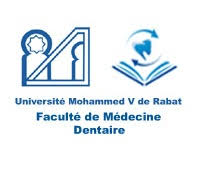 4EME ANNEE : SEMESTRE 8	Médecine dentaireSemaine du 25/04/2022 au 30/04/2022Lun 25/04/22Mar 26/04/22Mer 27/04/22Jeu 28/04/22Vend 29/04/22Sam 30/04/2209h00 à 10h3009h00 à 10h3009h00 à 10h3009h00 à 10h3009h00 à 10h3009h00 D2Examens complémentaires en odontologiePr.TALEBD2Pathologie médico-chirurgicalePr.TALEBD2Pathologie médico-chirurgicalePr.SAKOUTUUrgences médicalesPr.SIAHD2Examens complémentaires en odontologiePr.TALEB10h30 à 11h4510h30 à 11h4510h30 à 11h4510h30 à 11h4510h30 à 11h45  PBD6Pathologie  musculo-articulairePr.SLAOUIUUrgences odontalgiquesPr.BOUZIANECT13Méthodologie de travail universitaire avancéPr.FENNICH  PBD6Pathologie  musculo-articulaireDr.ABDELKAOUIUTraumatologie dent-maxillo-facialePr. CHALA